Publicado en  el 07/07/2014 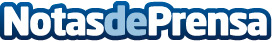 El Villarreal CF supera ya los 14 mil abonadosEl Villarreal CF ha alcanzado ya los 14.316 abonados en las tres semanas que ha durado la primera etapa de la campaña, destinada principalmente a aquéllos que quisieron renovar su pase en la misma ubicación, además de las altas nuevas.Datos de contacto:Villarreal CFNota de prensa publicada en: https://www.notasdeprensa.es/el-villarreal-cf-supera-ya-los-14-mil-abonados_1 Categorias: Fútbol http://www.notasdeprensa.es